Send completed form to: sales@ioptron.comBy mail to:iOptron6F Gill st.Woburn, Ma 01801Attn : Sales dept. 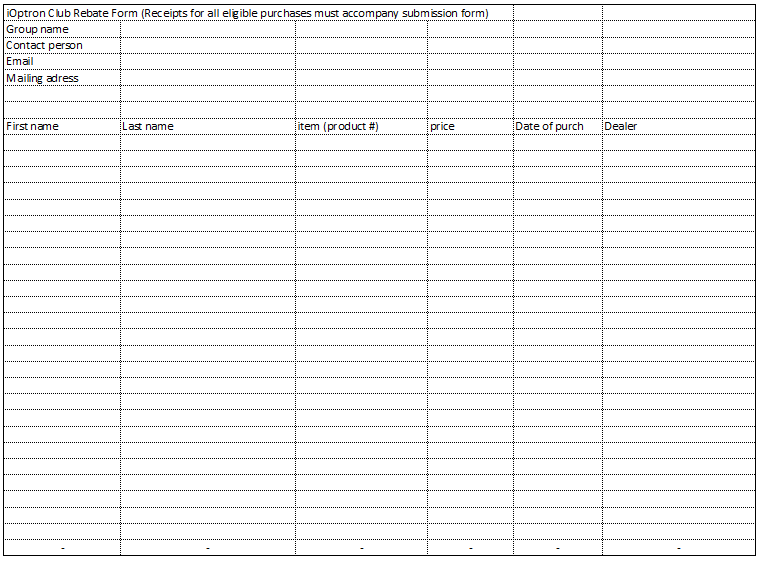 